REPUBLIKA SLOVENIJA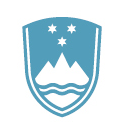 Ministrstvo za obramboVojkova cesta 55, 1000 Ljubljana		T: 01 471 22 11		F: 01 471 29 78 		E: glavna.pisarna@mors.si		www.mors.siŠtevilka: 	430-132/2024-2Datum: 	05. 03. 2024	Vabimo vas, da nam na podlagi Navodila o postopkih oddaje evidenčnih naročil na Ministrstvu za obrambo (MO št. 0070-24/2023-8, z dne 8.9.2023) posredujete ponudbo za izvedbo postopka oddaje evidenčnega naročila po postopku zbiranja ponudb.OZNAKA IN PREDMET JAVNEGA NAROČILAOznaka javnega naročila: MORS 106/2024-ENPredmet javnega naročila je Zamenjava elektro-napeljave ROLE 2 BL.Ponudnik odda ponudbo za celotno javno naročilo.ROK IN NAČIN ODDAJE PONUDBPonudnik odda elektronsko ponudbo, ki mora biti izdelana v slovenskem jeziku na e-naslov: glavna.pisarna@mors.si najkasneje do datuma objavljenega na Portalu GOV.SI, pri čemer v zadevo navede: »PONUDBA - MORS 106/2024 – EN, Zamenjava elektro-napeljave ROLE 2 BL«Ponudbena dokumentacija naj bo skenirana in pravilno označena.Ponudba, skupaj s ponudbeno dokumentacijo, mora veljati 90 dni od datuma določenega za oddajo ponudbe, kar ponudnik potrdi z oddajo ponudbe.Če bo ponudba predložena po poteku datuma in ure, navedene v povabilu k oddaji ponudbe, se šteje, da je vložena prepozno. V kolikor zaradi objektivnih okoliščin v roku veljavnosti ponudbe ne pride do podpisa pogodbe, lahko naročnik zahteva od ponudnikov podaljšanje roka za veljavnost ponudbe, vendar ne več kot za 60 dni. Zahteve in odgovori v zvezi s podaljšanjem ponudb morajo biti v pisni obliki.PODATKI O UDELEŽBI FIZIČNIH IN PRAVNIH OSEB V LASTNIŠTVU PONUDNIKASkladno s šestim odstavkom 14. člena Zakona o integriteti in preprečevanju korupcije (Uradni list RS št. 45/10 s spremembami in dopolnitvami) se ponudnik zavezuje, da bo naročniku, na njegov poziv in na predloženem obrazcu, pred sklenitvijo pogodbe v vrednosti nad 10.000 EUR brez DDV, zaradi zagotovitve transparentnosti posla in preprečitvi korupcijskih tveganj, posredoval izjavo oz. podatke o udeležbi fizičnih in pravnih oseb v lastništvu ponudnika, vključno z udeležbo tihih družbenikov, ter o gospodarskih subjektih, za katere se glede na določbe zakona, ki ureja gospodarske družbe, šteje, da so povezane družbe z ponudnikom. Če ponudnik predloži lažno izjavo oz. da neresnične podatke o navedenih dejstvih, ima to za posledico ničnost pogodbe. VSEBNOST PONUDBEPonudbena dokumentacija mora vsebovati: Izpolnjen obrazec »Predračun enostavni«,Izpolnjeno, podpisano in žigosano Prilogo 1 – Osnovni podatki o ponudniku,Prilogo 2 - Izjava o omejitvah poslovanja, Priloga 3 - Izjava o udeležbi fizičnih in pravnih oseb v lastništvu ponudnika,Priloga 4 – Podpisana in žigosana Potrditev Tehničnih specifikacij.ROK ZA IZVEDBONajkasneje v roku 90 koledarskih dni, šteto od dneva podpisa pogodbe s strani obeh pogodbenih strank.LOKACIJA ZAMENJAVELokacija zamenjave elektro-napeljave ROLE 2 BL: Vojašnica Vincenca Repnika, Ljubljanska cesta 22, 2310 Slovenska BistricaCENA IN NAČIN PLAČILAPonudnik izpolni Prilogo »Predračun enostavni«, v Excel tabeli z vsemi zahtevanimi podatki; zajeti morajo biti popolnoma vsi stroški in popusti, naročnik naknadno ne bo priznaval nikakršnih stroškov.Ponudnik mora navesti ponudbene cene na naslednji način:cena posameznega blaga na enoto mere (v nadaljevanju: »E.M.«) brez DDV mora biti izražena v EUR, je avtomatično zaokroževanje določeno na 2 decimalni mesti;če cena ne bo zapisana z decimalnimi mesti, se na decimalnih mestih avtomatično izpiše vrednost »nič«;cena posameznega blaga z DDV/e.m. in vrednost DDV/e.m., se avtomatično izpiše s pomočjo vnesenih formul;skupne vrednosti posamezne razpisane in ponujene postavke: z in brez DDV ter skupna vrednost DDV, morajo biti izražene na 2 decimalni mesti; je avtomatično zaokroževanje določeno na 2 decimalni mesti; za preračune so vnesene formule; zajeti morajo biti vsi stroški in popusti; naročnik naknadno ne bo priznaval nikakršnih stroškov; ne sme spreminjati vsebine predračuna;izračunana mora biti na rok plačila v 30ih dneh od uradnega prejema računa na naslovu naročnika, z upoštevanjem, da rok plačila začne teči naslednji dan po prejemu listine pri naročniku in mora biti veljavna za čas veljavnosti ponudbe in pogodbe;cena vključuje DDP (INCOTERMS 2020) na lokaciji Vojašnica Vincenca Repnika, Ljubljanska cesta 22, 2310 Slovenska BistricaNaročnik se zaveže e-račun najkasneje v 30 dneh, pri čemer začne rok plačila teči naslednji dan po uradnem prejemu listine (e-računa), ki je podlaga za izplačilo, na naročnikovem naslovu. Račun mora biti naslovljen na: Ministrstvo za obrambo, Vojkova cesta 55, 1000 Ljubljana, s pripisom referenčne številke 104.V primeru, da e-račun ne bo izpolnjen z zahtevanimi podatki, se e-račun zavrne.NAČIN IN MERILO ZA IZBOR PONUDNIKA Naročnik bo v nadaljevanju, ob izpolnjevanju pogojev izbral ekonomsko najugodnejšega ponudnika za celotno javno naročilo, in sicer na podlagi najnižje cene – skupne vrednosti ponudbe z DDV.Naročnik si pred odločitvijo o oddaji EN pridružuje pravico do izvedbe pogajanj o vseh elementih ponudbe. V primeru izvedbe pogajanj, bo naročnik izvedel pogajanja z vsemi ponudniki, in sicer bo vse ponudnike hkrati pozval k predložitvi ugodnejše ponudbe. O pogajanjih bo ponudnik obveščen preko e-pošte s povabilom k pogajanjem. Naročnik lahko izvede več krogov pogajanj, bo pa v naprej napovedal zadnji krog, ki se izjemoma lahko ponovi le, če bosta dva ali več ponudnikov predložili najnižjo ceno - najnižjo skupno vrednost ponudbe. Po prejemu končnih ponudb bo naročnik odpravil morebitne računske napake ter preveril dopustnost najugodnejše ponudbe.TEHNIČNE SPECIFIKACIJE PREDMETAV tehničnih specifikacijah so navedene minimalne zahteve naročnika. V kolikor ponujeno blago ne ustreza minimalnim tehničnim in drugim zahtevam naročnika, se ponudba izloči. Blago, ki s svojim opisom kaže na točno določeno blago ali blagovno znamko, tip ali proizvajalca, se skladno s šestim odstavkom 68. člena ZJN-3 obravnava kot blago z obvezno dodano navedbo »ali enakovreden«, kot sinonim kakovostne ravni blaga.Ponudnik mora zagotoviti, da je blago v skladu s tehničnimi in drugimi zahtevami naročnika iz razpisne dokumentacije. Ponudnik se s podpisom in žigosanjem Priloge 4 zavezuje, da ponujeno blago zadošča najmanj vsem zahtevam iz razpisne dokumentacije.TEHNIČNE IN OSTALE ZAHTEVE NAROČNIKAPopis artiklov:Naročnik je v tabeli navedel vse komponente (zaporedne številke od 1. do vključno 26), ki jih bo izvajalec dobavil in zamenjal z obstoječo elektro-napeljavo.Izvajalec mora izvesti demontažo in montažo opreme ter zagon opreme, s katerim preizkusi delovanje celotne vgrajene opreme in izdati dokument s katerim dokazuje, da je vsa inštalacija vgrajena skladno z vsemi veljavnimi zakonskimi predpisi.POJASNILA IN ROK ZA POJASNILA POVABILA K ODDAJI PONUDBEVprašanja vezana na javno naročilo, ponudniki pošljejo na e-naslov: glavna.pisarna@mors.si, s pripisom: »MORS 106/2024-EN«, najkasneje do datuma objavljenega na Portalu GOV.SI.Naročnik bo odgovor objavil na Portalu GOV.SI. Ponudnik mora, do objavljenega roka za oddajo ponudb, spremljati in upoštevati vse naročnikove dodatne objave v zvezi s predmetnim javnim naročilom, na isti spletni strani, kot je objavljeno povabilo javnega naročila!OBVESTILO O IZBORU IN SKLENITEV POGODBENaročnik bo sprejel odločitev o izbiri najugodnejšega ponudnika in z izbranim ponudnikom sklenil pogodbo. Naročnik bo vse ponudnike obvestil o odločitvi o oddaji naročila.Naročnik lahko do sklenitve pogodbe, v postopku oddaje javnega naročila, odstopi od izvedbe javnega naročila iz razlogov, da predmeta javnega naročila ne potrebuje več ali da zanj nima več zagotovljenih sredstev.mag. Željko Kraljsekretar   					            generalni direktor Direktorat za logistikoPoslano:Portal GOV.SIPRILOGA 1 – PODATKI O PONUDNIKUJN MORS 106/2024-EN, Zamenjava elektro-napeljave ROLE 2 BL(desni stolpec izpolni ponudnik)PRILOGA 2 IZJAVA O OMEJITVAH POSLOVANJA1MORS 106/2024-EN, Zamenjava elektro-napeljave ROLE 2 BL(navedba imena in priimka fizične osebe2 ali odgovorne osebe3 gospodarskega subjekta)____________________________________________________________________________(podatek, s katerim je fizično osebo mogoče jasno identificirati (npr. EMŠO))izjavljam, da gospodarski subjekt ________________________ (navedba gospodarskega subjekta4) _______________ (matična številka gospodarskega subjekta ) ni / nisem povezan s funkcionarjem in po mojem vedenju ni / nisem  povezan z družinskim članom funkcionarja v Ministrstvu za obrambo RS na način, določen v prvem odstavku 35. člena Zakona o integriteti in preprečevanju korupcije (Uradni list RS, št. 69/11 – uradno prečiščeno besedilo, 158/20, 3/22-Zdeb in 16/23-ZZPri; v nadaljevanju: ZIntPK). _________________________  	Žig 	 	_____________________________Kraj in datum  					     Podpis fizične oz. odgovorne osebe1. odstavek 35. člena ZIntPK:Organ ali organizacija javnega sektorja, ki je zavezan postopek javnega naročanja voditi skladno s predpisi, ki urejajo javno naročanje, ali izvaja postopek podeljevanja koncesij ali drugih oblik javno-zasebnega partnerstva, ne sme naročati blaga, storitev ali gradenj, sklepati javno-zasebnih partnerstev ali podeliti posebnih ali izključnih pravic subjektom, v katerih je funkcionar, ki pri tem organu ali organizaciji opravlja funkcijo, ali njegov družinski član:udeležen kot poslovodja, član poslovodstva ali zakoniti zastopnik alineposredno ali prek drugih pravnih oseb v več kot pet odstotnem deležu udeležen pri ustanoviteljskih pravicah, upravljanju ali kapitalu._________________________1Izjava se predloži v postopku podeljevanja koncesije, sklepanja javno-zasebnega partnerstva ali v postopku javnega naročanja, če ta ni bil izveden, pa pred sklenitvijo pogodbe z organom ali organizacijo javnega sektorja iz prvega odstavka 35. člena ZIntPK.2Navedba mora vsebovati ime in priimek fizične osebe, naslov stalnega bivališča ter podatek, s katerim je fizično osebo mogoče jasno identificirati (npr. EMŠO). 3Navedba mora vsebovati ime in priimek odgovorne osebe, naslov stalnega bivališča ter podatek, s katerim je odgovorno osebo mogoče jasno identificirati (npr. EMŠO)4Navedba poslovnega subjekta mora vsebovati naziv poslovnega subjekta, naslov poslovnega subjekta ter podatek, s katerim je mogoče poslovni subjekt jasno identificirati (npr. matična številka poslovnega subjekta)PRILOGA 3Zaradi namena iz šestega odstavka 14. člena Zakona o integriteti in preprečevanju korupcije (Uradni list RS, št. 69/11-UPB, 158/20, 3/22 – ZDeb in 16/23 – ZZPri), oz. zaradi zagotovitve transparentnosti posla in preprečitve korupcijskih tveganj pri sklepanju pravnih poslov kot zakoniti zastopnik ponudnika v postopku javnega naročanja podajam naslednjoIZJAVO O UDELEŽBI FIZIČNIH IN PRAVNIH OSEB V LASTNIŠTVU PONUDNIKAPODATKI O PONUDNIKU (pravna oseba, podjetnik, društvo ali drug pravni subjekt, ki nastopa v postopku javnega naročanja): LASTNIŠKA STRUKTURA PONUDNIKA: Podatki o udeležbi fizičnih oseb v lastništvu ponudnika, vključno s tihimi družbeniki:Fizična oseba 1:Fizična oseba 2:Fizična oseba 3:  (ustrezno nadaljuj seznam)Podatki o udeležbi pravnih oseb v lastništvu ponudnika, vključno z navedbo, ali je pravna oseba nosilec tihe družbe: (ustrezno nadaljuj seznam)Podatki o udeležbi družb v lastništvu ponudnika, za katere se po določbah zakona, ki ureja gospodarske družbe, šteje, da so povezane s ponudnikom:  (ustrezno nadaljuj seznam)Izjavljam, da sem kot fizične osebe - udeležence v lastništvu ponudnika navedel:vsako fizično osebo, ki je posredno ali neposredno imetnik več kakor 5 % delnic, oz. je udeležena z več kot 5 % deležem pri ustanoviteljskih pravicah, upravljanju ali kapitalu pravne osebe, ali ima obvladujoč položaj pri upravljanju sredstev pravne osebe;vsako fizično osebo, ki pravni osebi posredno zagotovi ali zagotavlja sredstva, in ima na tej podlagi možnost nadzorovati, usmerjati ali drugače bistveno vplivati na odločitve uprave ali drugega poslovodnega organa pravne osebe pri odločanju o financiranju in poslovanju.S podpisom te izjave jamčim, da v celotni lastniški strukturi ni udeleženih drugih fizičnih ter pravnih oseb in tihih družbenikov ter gospodarskih subjektov, za katere se glede na določbe zakona, ki ureja gospodarske družbe, šteje, da so povezane družbe.S podpisom te izjave jamčim za točnost in resničnost podatkov ter se zavedam, da je pogodba v primeru lažne izjave ali neresničnih podatkov o dejstvih v izjavi nična. Zavezujem se, da bom naročnika obvestil o vsaki spremembi posredovanih podatkov.PRILOGA 4 - Potrditev tehničnih specifikacijPopis artiklov:Naročnik je v tabeli navedel vse komponente (zaporedne številke od 1. do vključno 26), ki jih bo izvajalec dobavil in zamenjal z obstoječo elektro-napeljavo.Izvajalec mora izvesti demontažo in montažo opreme ter zagon opreme s katerim preizkusi delovanje celotne vgrajene opreme in izdati dokument s katerim dokazuje, da je vsa inštalacija vgrajena skladno z vsemi veljavnimi zakonskimi predpisi.PRILOGA VZOREC POGODBEPonudnik osnutek pogodbe podpiše in žigosa s čimer potrjuje, da je seznanjen in da se strinja z določili pogodbe.skleneta naslednjoPOGODBO ZA ZAMENJAVO ELEKTRO-NAPELJAVE v ROLE 2 BLUvodna določbačlenPogodbeni stranki skleneta pogodbo na podlagi izvedenega evidenčnega naročila MORS 106/2024-EN, Zamenjava elektro-napeljave ROLE 2 BL.Predmet pogodbe členPogodbeni stranki ugotavljata, da je naročnik na podlagi Navodila o postopkih oddaje evidenčnih naročil na Ministrstvu za obrambo (MO št. 0070-24/2023-8, z dne 8.9.2023) posredujete ponudbo za izvedbo postopka oddaje evidenčnega naročila po postopku zbiranja ponudb, in v skladu z objavljeno povabilno dokumentacijo, št. 430-27/2024-2 z dne _______, izvedel postopek oddaje evidenčnega naročila MORS 106/2024-EN, za izbiro izvajalca za zamenjavo elektro-napeljave v ROLE 2 BL. Izvajalec je izbran kot najugodnejši ponudnik v predmetnem postopku.Cena blaga, rok in kraj za zamenjavo členSkupna vrednost pogodbe znaša ________ EUR brez davka na dodano vrednost (v nadaljevanju: DDV) oziroma ______ EUR z DDV. DDV znaša _____ EUR.Izvajalec bo izvedel storitev v roku 90 koledarskih dni od podpisa te pogodbe s strani obeh pogodbenih strank.Lokacija zamenjave elektro-napeljave ROLE 2 BL: Vojašnica Vincenca Repnika, Ljubljanska cesta 22, 2310 Slovenska BistricaNačin plačilačlenIzvajalec se zavezuje, da bo predvidoma v 5-tih dneh od dneva uspešnega količinskega in kakovostnega prevzema blaga s strani naročnika (dneva dobave), izstavil in poslal naročniku račun izključno v elektronski obliki (e-račun), opremljen z naročnikovo številko te pogodbe. Ob izdaji e-računa bo obvezno priložil:s strani naročnika podpisano in pravilno izpolnjeno dobavnico inzapisnik o kontroli kakovosti blaga in/ali storitev – obrazec SS14-7.E-račun mora biti naslovljen na: Ministrstvo za obrambo RS, Vojkova cesta 55, 1000 Ljubljana, z navedbo referenčne številke: 104.Naročnik bo izvršil plačilo nespornega zneska najkasneje v tridesetih dneh po prejemu računa. Plačilni rok začne teči naslednji dan po prejemu listine, ki je podlaga za izplačilo. V kolikor naročnik ne poravna računa v dogovorjenem roku, ima izvajalec pravico zahtevati zakonite zamudne obresti.V primeru reklamacije se e-račun zavrne. Po prejemu novega e-računa, ki se izda po odpravi reklamacije, se plačilo izvede v 30ih dneh po prejemu novega e-računa. Rok plačila začne teči naslednji dan po uradnem prejemu listine (e-račun), ki je podlaga za izplačilo, na naročnikovem naslovu.Kakovost blaga in izvedbe zamenjavečlenKakovost blaga in storitve mora ustrezati naročnikovemu tehničnemu opisu in izvajalčevi ponudbi.Podrobnejša določila o kakovosti, nadzoru nad zagotavljanjem kakovosti in prevzemnimi pogoji sob navedena v Prilogi k pogodbi – opredelitev kontrole kakovosti za prevzem proizvodov, ki je sestavni del te pogodbe.Izvajalec mora izvesti demontažo in montažo opreme ter zagon opreme s katerim preizkusi delovanje celotne vgrajene opreme in izdati dokument s katerim dokazuje, da je vsa inštalacija vgrajena skladno z vsemi veljavnimi zakonskimi predpisi.Prevzem storitev in blaga, skrite napakečlena) Prevzem storitevPrevzem sredstev servis opravi pooblaščeni serviser izvajalca na lokaciji naročnika Za dan prevzema izvedene storitve se šteje dan podpisanega Zapisnika pregleda MS po izvršenem popravilu pri zunanjem izvajalcu (ST 09.4) oziroma drugega dokumenta, iz katerega je razvidna ustreznost in popolnost izvedenih storitev in ga podpišeta pooblaščeni osebi pogodbenih strank. Prevzem izvedenih storitev se izvede pri izvajalcu oziroma pri naročniku (glede na dogovor ter lokacijo del) in ga izvede pooblaščena oseba naročnika za realizacijo predmeta te pogodbe, imenovana v 11. členu te pogodbe (v nadaljevanju: pooblaščena oseba naročnika za realizacijo predmeta te pogodbe).b) Prevzem blagaIzvajalec bo dal naročniku naročeno blago na razpolago, v roku in kraju, ki ga določita pogodbeni stranki. Blago mora ustrezati zahtevani kakovosti in količini. Količinski prevzemOb dobavi bo naročnik opravil količinski prevzem z vizualnim pregledom blaga in embalaže ter podpisom dobavnega dokumenta. Kakovostni prevzem se opravi na enega izmed naslednjih načinov:V primeru naročila, pri katerem skupna vrednost ne presega 5.000,00 € brez DDV oziroma vrednost posameznega artikla ne presega 500,00 € brez DDV, postopek kakovostnega prevzema izvede pooblaščena oseba naročnika za realizacijo predmeta te pogodbe. Ustreznost kakovosti blaga in količine glede na zahteve pri naročilu potrdi s podpisom na dobavnem dokumentu.V primeru naročila, pri katerem skupna vrednost presega 5.000,00 € brez DDV oziroma vrednost posameznega artikla presega 500,00 € brez DDV, postopek kakovostnega prevzema izvede pooblaščena oseba naročnika za realizacijo predmeta te pogodbe. Ustreznost kakovosti blaga in količine glede na zahteve pri naročilu se potrdi s podpisom Zapisnika o kontroli kakovosti proizvodov (obrazec SS 14-7) oziroma drugega dokumenta, iz katerega je razvidna ustreznost in popolnost blaga. Zapisnik podpišeta pooblaščeni osebi pogodbenih strank - s strani naročnika pooblaščena oseba naročnika za realizacijo predmeta te pogodbe. Ne glede na določbi prve in druge alineje, v primeru naročila osnovnih sredstev postopek kakovostnega prevzema izvede predstavnik Oddelka za prevzem in kakovost oz. od njega pooblaščena oseba, katero o prevzemu pravočasno obvesti pooblaščena oseba naročnika za realizacijo predmeta te pogodbe. Ustreznost kakovosti blaga in količine glede na zahteve pri naročilu se potrdi s podpisom Zapisnika o kontroli kakovosti proizvodov (obrazec SS 14-7) oziroma drugega dokumenta, iz katerega je razvidna ustreznost in popolnost blaga. Zapisnik podpišeta pooblaščeni osebi pogodbenih strank - s strani naročnika predstavnik Oddelka za prevzem in kakovost oz. od njega pooblaščena oseba. Za kakovost blaga jamči izvajalec. Stranki soglašata, da se za datum prevzema blaga šteje datum, ko je podpisan dobavni dokument in dokument o kakovostnem prevzemu kot je zahtevano v prejšnjem odstavku tega člena. S tem izroči blago naročniku v neposredno posest in mu zagotovi lastninsko pravico na blagu.Stranki soglašata, da bosta za stvarne napake uveljavljali določila Obligacijskega zakonika (Uradni list RS, št. 97/07 – uradno prečiščeno besedilo, 64/16-odl.US in 20/18 – OROZ631).Garancijski rok  členGarancijski rok za opravljeno storitev  je _____  mesecev (vsaj 12 mesecev) od dneva kakovostnega prevzema storitve s strani naročnika.V garancijskem roku dobavitelj zagotavlja brezhibno delovanje dobavljenega blaga in brezplačno odpravljanje napak, ki niso nastale po krivdi naročnika. Naročnik ob uveljavljanju garancijskega zahtevka določi primeren rok za odpravo napak, ki ne sme biti krajši od 45 dni. Če dobavitelj v določenem roku ne odpravi napake, mu je dolžan dobavljeno blago z napako nadomestiti z drugim enakovrednim, brezhibnim blagom. Vsi transportni in drugi stroški v zvezi s popravilom oziroma zamenjavo v času garancijskega roka bremenijo dobavitelja. Naročnik ima pravico do povračila škode, ki mu je nastala zaradi napake, iz razloga, ker blaga ni mogel uporabljati, in sicer od trenutka, ko je zahteval popravilo ali zamenjavo, do njune izvršitve.Garancijski rok se pri manjšem popravilu podaljša za toliko časa, kolikor časa naročnik ni mogel uporabljati blaga, za zamenjano blago pa garancijski rok začne teči znova, in sicer se šteje od dneva kakovostnega prevzema zamenjanega blaga.Vsi transportni in drugi stroški v zvezi s popravilom v času garancijskega roka bremenijo dobavitelja.Dobavitelj v času garancijskega roka zagotavlja morebitna popravila v Republiki Sloveniji.  Protikorupcijska klavzula členPogodba, pri kateri kdo v imenu ali na račun druge pogodbene stranke, predstavniku ali posredniku organa ali organizacije iz javnega sektorja obljubi, ponudi ali da kakšno nedovoljeno korist: za pridobitev posla, za sklenitev posla pod ugodnejšimi pogoji, za opustitev dolžnega nadzora nad izvajanjem pogodbenih obveznosti ali za drugo ravnanje ali opustitve, s katerim je organu ali organizaciji iz javnega sektorja povzročena škoda ali je omogočena pridobitev nedovoljene koristi predstavniku organa, posredniku organa ali organizacije iz javnega sektorja, drugi pogodbeni stranki ali njenemu predstavniku, zastopniku ali posredniku, je nična.Varnostno preverjanje členIzvajalec mora zagotoviti, da pogodbene storitve znotraj upravnega območja oz. območja v objektih in okoliših, ki so posebnega pomena za obrambo, opravljajo samo osebe, zaposlene pri izvajalcu oziroma pri podizvajalcu (v nadaljevanju osebe izvajalca), katerim je odobren vstop v upravno območje oz. na območja in v objekte, ki so posebnega pomena za obrambo. Vstop se odobri, če pristojni organ po predhodno izvedenem postopku varnostnega preverjanja, skladno s 35. členom Zakona o obrambi (Uradni list RS, št. 103/04 – uradno prečiščeno besedilo, 95/15 in 139/20) ni ugotovil varnostnega zadržka oz. če se oseba na vhodu v objekte in okoliše posebnega pomena za obrambo izkaže z veljavnim dovoljenjem za dostop do tajnih podatkov stopnje tajnosti ZAUPNO ali višje in da se ob tem izvede postopek ugotavljanja istovetnosti. Izvajalec se zavezuje, da bo v času izvajanja te pogodbe zagotavljal stalnost preverjenih oseb izvajalca ter v primeru sprememb redno obveščal naročnika tako, da bo z dopisom posredoval »Soglasje za izvedbo varnostnega preverjanja« osebe izvajalca/dobavitelja. Vse osebe izvajalca so dolžne upoštevati naročnikova navodila glede vstopa ter gibanja po naročnikovih prostorih oz. območjih. Izvajalec/dobavitelj je dolžan naročnika takoj obvestiti, če oseba, ki je pridobila odobritev vstopa, ne bo več opravlja del za izvajalca - zaradi prekinitve delovnega razmerja ali drugih vzrokov.Skrbnik pogodbe posreduje izvajalcu obrazec »Soglasje za izvedbo varnostnega preverjanja« s podatki iz pogodbe. Izvajalec/dobavitelj pred začetkom izvajanja pogodbeno dogovorjenih storitev z dopisom posreduje lastnoročno podpisane obrazce »Soglasja za izvedbo varnostnega preverjanja« posameznih oseb izvajalca/dobavitelja. V dopisu obvezno navede številko in datum pogodbe, ime, priimek in rojstni datum oseb izvajalca/dobavitelja ter število priloženih soglasij in pošlje na elektronski naslov: glavna.pisarna@mors.si ali fizično na Ministrstvo za obrambo, Direktorat za logistiko / Sektor za nabavo, Vojkova cesta 59, 1000 Ljubljana. Nepopolna ali nečitljiva soglasja in tista, ki niso posredovana skladno s prejšnjim odstavkom, naročnik vrne izvajalcu/dobavitelju, da odpravi pomanjkljivosti.Naročnik pisno obvesti izvajalca, katerim osebam izvajalca je zaradi izvajanja pogodbeno dogovorjenih storitev vstop v objekte in okoliše posebnega pomena za obrambo odobren.Če bo zaradi izvajanja pogodbeno dogovorjenih storitev določena oseba izvajalca dostopala do tajnih podatkov ZAUPNO ali višje, potrebuje ta oseba izdano veljavno nacionalno dovoljenje za dostop do tajnih podatkov ustrezne stopnje tajnosti, v skladu s predpisi, ki urejajo varovanje in dostop do tajnih podatkov, organizacija pa mora imeti izdano veljavno nacionalno varnostno dovoljenje za hranjenje in obravnavanje tajnih podatkov ustrezne stopnje tajnosti v varnostnem območju naročnika. V primeru dostopa le do tajnih podatkov stopnje tajnosti INTERNO mora organizacija pridobiti dovoljenje za hranjenje in obravnavanje tajnih podatkov stopnje tajnosti INTERNO, osebe organizacije pa morajo pred dostopom do tajnih podatkov INTERNO pridobiti potrdilo o opravljenem osnovnem usposabljanju s področja ravnanja s tajnimi podatki ter podpisati izjavo, da so seznanjene s predpisi s področja ravnanja s tajnimi podatki in se zavezujejo s tajnimi podatki ravnati skladno s temi predpisi.Če bo zaradi izvajanja pogodbeno dogovorjenih storitev določena oseba izvajalca  dostopala do tajnih podatkov zveze NATO, potrebuje ta oseba na podlagi nacionalnega dovoljenja za dostop do tajnih podatkov ustrezne stopnje tajnosti tudi dovoljenje za dostop do tajnih podatkov zveze NATO, organizacija pa izdano varnostno dovoljenje za hranjenje in obravnavanje tajnih podatkov zveze NATO ustrezne stopnje tajnosti. V primeru dostopa le do NATO tajnih podatkov stopnje tajnosti RESTRICTED mora organizacija pridobiti dovoljenje za hranjenje in obravnavanje tajnih podatkov stopnje tajnosti INTERNO, osebe organizacije pa morajo pred dostopom do NATO tajnih podatkov RESTRICTED pridobiti potrdilo o opravljenem osnovnem usposabljanju s področja ravnanja s tajnimi podatki ter podpisati izjavo, da so seznanjene s predpisi s področja ravnanja z NATO tajnimi podatki in se zavezujejo s tajnimi podatki ravnati skladno s temi predpisi.Nespoštovanje varnostnih standardov je lahko zadosten razlog za prekinitev pogodbe.V kolikor se bodo v okviru izvajanja postopka javnega naročila oziroma realizacije pogodbe tajni podatki posredovali tudi potencialnemu izvajalcu/dobavitelju, se mora le-ta pred posredovanjem tajnih podatkov izkazati z veljavnim varnostnim dovoljenjem organizaciji za hranjenje in obravnavanje tajnih podatkov ustrezne stopnje tajnosti v prostorih organizacije. Odstop od pogodbe členNaročnik ima pravico od pogodbe odstopiti in zahtevati povrnitev morebitno nastale škode, če dobavitelj:postane insolventen, če je proti njemu izdan sodni nalog za plačilo dolgov, če je v prisilni poravnavi ali stečaju, če je kot pravna oseba sprejela sklep o prenehanju gospodarske družbe (razen prostovoljne likvidacije zaradi združevanja ali prestrukturiranja), če je imenovan stečajni upravitelj na katerikoli del njegovega podjetja oziroma sredstev ali če se proti njemu sproži podobno dejanje kot rezultat dolga,zamudi z dobavo blaga (opravljeno storitvijo) za več kot 30 dni,ne izpolnjuje pogodbenih obveznosti na način, predviden v tej pogodbi.V kolikor dobavitelj po sklenitvi pogodbe/potrditvi naročila odstopi od pogodbe/naročila in tako ne izpolni pogodbenih obveznosti iz razlogov na njegovi strani, velja določba o pogodbeni kazni te pogodbe tudi za nedobavo blaga.Pogodbena kazenčlenV kolikor dobavitelj naročniku ne dobavi blaga v pogodbenem roku in ki ni posledica višje sile ali razlogov na strani naročnika, je dolžan plačati naročniku pogodbeno kazen v višini 5‰ (promilov), od vrednosti pogodbe z DDV za vsak dan zamude, vendar ne več kot 15% (odstotkov) od vrednosti pogodbe z DDV. Dobavitelj je dolžan plačati naročniku pogodbeno kazen v višini 15% (odstotkov) od celotne vrednosti pogodbe z DDV, če blaga, ki je predmet pogodbe, ne dobavi.Dobavitelj se strinja, da lahko naročnik terjatev iz naslova pogodbene kazni pobota s finančnimi obveznostmi po tej pogodbi oziroma v kolikor navedeno ni mogoče, se iz tega naslova izstavi poseben račun, ki ga mora dobavitelj plačati v roku 8 dni od prejema.Če je škoda, ki jo je naročnik utrpel večja od pogodbene kazni, ima naročnik pravico zahtevati razliko do popolne odškodnine.Skrbnik pogodbe in pooblaščene osebečlenSkrbnik pogodbe s strani naročnika je _____________, s strani dobavitelja pa _________.Za vsebinsko realizacijo predmeta pogodbe se s strani naročnika pooblasti ______________,  strokovni nosilec. Višja silačlenZa višjo silo se šteje dogodek, ki ga stranka ob sklenitvi pogodbe ni mogla predvideti, se mu izogniti, oziroma ga odvrniti, čeprav je ravnala s skrbnostjo dobrega gospodarja, pod pogojem, da dogodek izhaja iz zunanje sfere njenega poslovanja in z njim ni bila dolžna računati.Pogodbena stranka, na katere strani je višja sila nastala, je dolžna sopogodbenika pisno obvestiti o nastopu in tudi o prenehanju višje sile, poleg tega pa mora sopogodbeniku predložiti verodostojne dokaze o obstoju in trajanju višje sile najkasneje v dveh dneh po nastopu oz. prenehanju višje sile.Po končanem delovanju višje sile pogodbeni stranki zapisniško ugotovita morebitne spremembe obveznosti iz pogodbe ter na podlagi tega skleneta ustrezen aneks k tej pogodbi. Če se ne moreta sporazumeti o tem, ima stranka, pri kateri niso nastopile okoliščine višje sile, pravico odstopiti od pogodbe s pisnim obvestilom drugi stranki. Stranki morata drug drugemu poravnati vse do takrat nastale obveznosti.Končne določbečlenTa pogodba je sklenjena za predmetni nakup in preneha z njeno izpolnitvijo.členV primeru, če med realizacijo te pogodbe nastanejo spremembe v statusu dobavitelja, se obveznosti iz te pogodbe prenesejo na njegove pravne naslednike.členVsaka pogodbena stranka lahko predlaga spremembe in dopolnitve k tej pogodbi, ki so veljavne le, če so sklenjene v pisni obliki kot aneks k tej pogodbi. Za spremembo skrbnikov in pooblaščenih oseb zadostuje pisno obvestilo ene stranke drugi stranki.členPogodbeni stranki sta sporazumni, da se za urejanje razmerij, ki niso dogovorjena s pogodbo, uporabljajo določila zakona, ki urejajo obligacijska razmerja in drugih veljavnih predpisov, ki urejajo s pogodbo opredeljena medsebojna razmerja.členPogodbeni stranki bosta morebitne spore, ki bi nastali pri izvrševanju te pogodbe, reševali sporazumno. V primeru, da spora ne bi mogli rešiti sporazumno, bo o sporu odločalo stvarno pristojno sodišče v Ljubljani.členPogodbeni stranki sta sporazumni, da začne pogodba veljati z dnem obojestranskega podpisa pogodbe.Pogodba se podpiše elektronsko.Priloge kot sestavni del te pogodbe so:ponudba št. ___________ z dne __________,opredelitev kontrole kakovosti za prevzem proizvodov,soglasje za izvedbo varnostnega preverjanjaPRILOGA K POGODBI OPREDELITEV KONTROLE KAKOVOSTI ZA PREVZEM PROIZVODOVPodročje uporabe1.1Kupec/naročnik in prodajalec/izvajalec/dobavitelj na podlagi sklenjene pogodbe s to prilogo določa načela, pogoje in način opravljanja kontrole kakovosti za prevzem proizvodov (v nadaljevanju: prevzem) ter nadzor nad sistemom zagotavljanja kakovosti pri prodajalcu/izvajalcu/dobavitelju.Splošne določbe2.1Obe pogodbeni stranki morata spoštovati načelo dobrega gospodarja in načelo, da se izročitev ter prevzem proizvodov za oba opravi z najmanjšimi stroški in ob upoštevanju pravil stroke.2.2Prodajalec/izvajalec/dobavitelj mora ustrezno upravljati sistem kakovosti, in sicer tako, da:ob opravljanju kontrole kakovosti oziroma ob dostavi proizvodov priloži dokumente o kontroli;testira in preizkuša predmet pogodbe;izvaja predpisan ali dogovorjen način kontrole kakovosti proizvodov;so odgovornosti za kakovost predpisane;upošteva zahteve kupca za upravljanje sistema kakovosti;za podizvajalce veljajo enake zahteve, kot jih je kupec/naročnik postavil prodajalcu/izvajalcu/dobavitelju.Pristop h kontroli kakovosti3.1Pooblaščeni predstavnik kupca/naročnika začne postopek kontrole kakovosti za prevzem proizvodov na podlagi prejetega obvestila o pripravi proizvodov za prevzem (obrazec SS 12-7), ki ga dobavitelj pošlje na naslov kupca/naročnika, če je treba, skupaj s podatki o transportni enoti proizvodov in strokovnimi priporočili za prevzem.Obrazec SS 12-7 je sestavni del te priloge.Proizvod je pripravljen za prevzem, če je skladen s pogodbenimi določili, količinsko popoln, ustrezno embaliran in označen ter opremljen z ustreznimi dokumenti, ki se zahtevajo v pogodbi. Proizvod mora biti do kontrole kakovosti ločen od drugih proizvodov in razmeščen tako, da je vsaka embalirana transportna enota dostopna za pregled in je oznaka enote razvidna z vseh strani oziroma staomogočeni vzorčenje in zaznamovanje.Praviloma se prevzem začne v osmih dneh od prejema obrazca SS 12-7.Kupec/naročnik lahko še pred končnim prevzemom proizvodov opravi občasno kontrolo kakovosti v proizvodnem procesu prodajalca/izvajalca/dobavitelja. Vsakokratne ugotovitve občasne kontrole v proizvodnem procesu se vnesejo v zapisnik o predhodni/fazni/mejni kontroli, ki ga podpišeta pooblaščeni predstavnik kupca/naročnika in pooblaščeni predstavnik prodajalca/izvajalca/dobavitelja.Opravljanje kontrole kakovosti4.1Kontrola kakovosti se na podlagi pisnega protokola prevzema ali dogovora lahko opravi pri prodajalcu/izvajalcu/dobavitelju ali pri kupcu/naročniku, če v pogodbi ni drugače določeno.4.2Pooblaščeni predstavnik kupca/naročnika opravi kontrolo kakovosti po pravilih stroke, in sicer:s predpisanimi in standardiziranimi pripravami in metodami kontrole,z meritvami, testiranji in preizkušanjem karakteristik proizvodov,s primerjavo ugotovljenih rezultatov, z zapisi v tehnični dokumentaciji prodajalca/izvajalca,s tehničnimi zahtevami kupca/naročnika, določenimi v pogodbi,s primerjavo in oceno nemerljivih karakteristik in lastnosti.Meritve karakteristik kakovosti opravi pooblaščeni predstavnik kupca/naročnika glede na obojestransko usklajen protokol prevzemanja ali kontrolni načrt ter glede na obseg in zahtevnost proizvoda, in sicer opravi:100-odstotni pregled,naključni pregled,vzorčenje,certifikacijo,preverjanje na podlagi primerjave s potrjenim vzorcem (iz javnega razpisa oziroma svojim).Če obseg proizvodov zahteva, da se opravi kontrola kakovosti z vzorčenjem, pooblaščeni predstavnik kupca/naročnika pri kontroli za prevzem proizvodov navadno uporablja standard ISO 2859, če v pogodbi ni drugače določeno.Sestavo lotov, velikost lota in način, na katerega mora biti predstavljen in identificiran vsak lot, pripravi dobavitelj/izvajalec/prodajalec, odobri pa pooblaščeni predstavnik kupca/naročnika.4.3Če se pooblaščeni predstavnik kupca/naročnika odloči, da so za kontrolo kakovosti potrebni dodatni testi ali preizkusi, jih mora prodajalec/izvajalec/dobavitelj omogočiti in opraviti s svojimi strokovnjaki, v svojih prostorih ter s svojimi napravami in pomožnim materialom.Če prodajalec/izvajalec/dobavitelj ne more omogočiti in opraviti dodatnih preizkusov s svojimi strokovnjaki, v svojih prostorih ter s svojimi napravami in pomožnim materialom, opravijo dodatne preizkuse ustrezne ustanove na njegov račun.Pooblaščeni predstavnik kupca/naročnika lahko k sodelovanju pri prevzemu za pomoč pri identifikaciji proizvoda oziroma ugotavljanju zahtevanih karakteristik povabi skrbnika pogodbe, vodjo projekta oziroma predstavnika predlagatelja naročila, ki je sodeloval pri projektu oziroma naročilu.4.4Pooblaščeni predstavnik kupca/naročnika lahko proizvode prevzame ali zavrne. Prevzem proizvodov se potrdi s podpisom zapisnika o kontroli kakovosti proizvodov (obrazec SS 14-7), v katerega se obvezno vpiše ocena »Kakovost ustreza pogodbenim določilom«.Če pooblaščeni predstavnik kupca/naročnika zavrne prevzem proizvodov, mora biti zavrnitev pisno utemeljena, razlogi za zavrnitev pa navedeni v zapisniku, v katerega se obvezno vpiše ocena »Kakovost NE ustreza pogodbenim določilom«.Stroški pri opravljanju kontrole kakovosti5.1Stroške, nastale s pravočasnim prevzemom proizvodov in ugodnim izidom za kupca/naročnika prevzame kupec/naročnik, z neugodnim izidom za kupca pa prodajalec/izvajalec/dobavitelj.Ob neskladnosti rezultatov, ugotovljenih pri kontroli kakovosti za prevzem proizvodov, s podatki, navedenimi v tehnični dokumentaciji proizvajalca in zahtevami iz te pogodbe ter posledično pri odločitvi pooblaščenega predstavnika kupca/naročnika za ponovno vzorčenje, merjenje, testiranje ali preizkušanje, plača nastale stroške prodajalec/izvajalec/dobavitelj.Obveznosti prodajalca/izvajalca/dobavitelja6.1Prodajalec/izvajalec/dobavitelj je dolžan pooblaščenemu predstavniku kupca/naročnika omogočiti razmere za kontrolo kakovosti proizvodov na predpisan in po pravilih stroke ustrezen način.6.2Prodajalec/izvajalec/dobavitelj je dolžan, ne glede na to, da so bili proizvodi prevzeti, odpraviti ugotovljeno neskladnost oziroma pomanjkljivost, dopolniti ali nadomestiti vsak posamezen del proizvoda ali dokument, če je pooblaščeni predstavnik naročnika/uporabnika v presoji ocenil, da obstaja manjša funkcionalna neskladnost oziroma manjše odstopanje, in določil rok za odpravo neskladja.Če se po opravljeni kontroli kakovosti in prevzemu izkaže, da kakovost proizvodov zaradi spregleda ali skrite napake ni skladna s pogodbenimi določili, pogodbeni stranki za reševanje reklamacije uporabljata določbe zakona, s katerim se ureja obligacijsko razmerje med strankama.6.3Prodajalec/izvajalec/dobavitelj mora pripraviti, hraniti in vzdrževati zapise, ki dokazujejo, da so bili proizvodi kontrolirani oziroma preizkušeni. Ti zapisi morajo jasno pokazati, da so proizvodi izpolnili zahteve kontrole glede na zahteve kupca/naročnika. Iz zapisov mora biti razvidna predpisana odgovornost oseb.6.4Prodajalec/izvajalec/dobavitelj je pooblaščenega predstavnika kupca/naročnika dolžan seznaniti z datumom začetka proizvodnje, če gre za proizvodno dejavnost. Kupec/naročnik ima pravico, da takrat proizvodnjo njemu namenjenih proizvodov nadzira, če v pogodbi ni določeno drugače.6.5Pri nabavi proizvodov v eni izmed držav članic Nata ali partnerskih držav, ki so prevzele Stanag 4107, se kontrola kakovosti na podlagi tega Stanaga lahko vključi v pogodbena določila. V okviru Stanaga 4107 in ustreznega SVS AQAP se na podlagi vzajemnosti opravi zaprosilo za kontrolo kakovosti.Končno kontrolo kakovosti opravi notranja organizacijska enota MO, pristojna za kontrolo kakovosti.Splošno7.1Ta določila se uporabljajo smiselno kot priloga k pogodbi, in sicer glede na vrsto predmeta pogodbe.Priloga 1: 	Obvestilo o pripravi proizvodov za prevzem, obrazec SS 12-7 Priloga 2:	 Zapisnik o kontroli kakovosti proizvodov, obrazec SS 14-7IZVAJALEC/DOBAVITELJ/PRODAJALEC:                                          	 PRILOGA ŠT. 1REPUBLIKA SLOVENIJAMINISTRSTVO ZA OBRAMBODIREKTORAT ZA LOGISTIKOSektor za upravljanje materialnih sredstevOddelek za prevzemVojkova cesta 59, 1000 LjubljanaOBVESTILO O PRIPRAVI PROIZVODOV ZA PREVZEMOPOMBE:1. Ime in priimek osebe, ki bo pri prevzemu zastopala dobavitelja.2. Zaporedna številka dobave/pošiljke, če je dobavni rok razdeljen na več faz/dobav/pošiljk.3. Zaporedna številka proizvoda, če se dobavlja različno blago ali storitve.4. Koda ali NSN naročenega proizvoda, če jo je dobavitelj predhodno pridobil.5. Komercialni naziv proizvoda.6. Enota mere proizvoda.7. Datum dobave proizvoda, če je dobavni rok razdeljen na več faz/dobav/pošiljk.____________________________________________________________________________OBVESTILO POSREDOVATI NAMinistrstvo za obramboe-pošta: glavna.pisarna@mors.sinaslov: Vojkova cesta 55, 1000 LjubljanaREPUBLIKA SLOVENIJA						      	PRILOGA ŠT. 2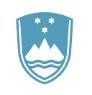 MINISTRSTVO ZA OBRAMBODIREKTORAT ZA LOGISTIKOSektor za upravljanje materialnih sredstevOddelek za prevzemVojkova cesta 59, 1000 Ljubljana		                 		                						T: 01 471 23 05		                      						F: 01 471 12 65                                                                                                                      E: glavna.pisarna@mors.si		                     						www.mors.siŠtevilka: 		Datum:  		 Poslano:dobavitelju/prodajalcu (brez prilog – prejel ob prevzemu),skrbniku pogodbe (XY, OE, po IRDG – s prilogami),naročniku/predlagatelju naročila (XY, OE, po IRDG – s prilogami)uporabniku (XY, OE, po IRDG – s prilogami),knjigovodji (XY, OE, po IRDG – s prilogami),zbirka DG, SUMS (original – brez prilog).Priloge:dobavni dokumenti,garancije,izkazi kakovosti,tehnična dokumentacija.Poslano:izvajalcu/dobavitelju (brez prilog – prejel ob prevzemu);naročniku/predlagatelju naročila (XY, OE, po IRDG – s prilogami);knjigovodji (XY, OE, po IRDG – s prilogami).Priloge:dobavni dokumenti;delovni nalog;garancije;izkazi kakovosti;tehnična dokumentacijaobrazec ST 09.1 in ST 09.4.Spodaj podpisani(-a) dajem soglasje, da se v zvezi z opravljanjem predmetnega naročila zame opravi varnostno preverjanje* navesti štev., datum in partnerja v primeru obstoja pogodbe, dogovora, podpisanega sporazuma ali drugega dokumenta, ki pravno formalizira izvajanje storitev; če teh pravnih podlag ni, se ta del izpusti.** Soglasje mora biti podpisano z lastnoročnim podpisom osebe, ki daje soglasje.Zadeva:Evidenčno naročilo - povabilo k oddaji ponudbeZveza:Javno naročilo št. MORS 106/2024 – EN, Zamenjava elektro-napeljave ROLE 2 BLArtikelEMKoličina 	1kabel GIFAS H07RN-F 5x16mm2, 63A, 25m, na kolutukos52kabel FG160R 5x70mm2, 25mkos13kabel FG160R 5x50mm2, 20mkos14varovalka NV1 160Akos65natičnica 5x125Akos16valjanec pocinkan 56mkos17križne sponkekos58FID stikalo 63A/0,03A, 4 polnokos59zbiralka, 3 polnakos510varovalka avtomatska, 3 polna C32kos511vtičnica vgradna rdeča 5x32Akos512vtičnica vgradna rdeča 5x63Akos513kompl. žica 16mm2 (črna/modra/rum.-zel.)kos514natičnica 5x63Akos515 vtikač prenosni 5x63Akos1716 vtičnica prenosna 5x63Akos1717 vtikač prenosni 5x32Akos1718 vtičnica prenosna 5x32Akos1719terenska razdelilna elektroomarica Gimax (3x 32A 3P+N+E, 4x 16A 1P+N+E, 4x Schuko 230v)kos220kabel FG160R, 5x16mm2, 63A, 25m na kolutukos221 LED luč 230V 21W (Schuko)kos4022stikalo 1/0/2kos523stenska omarica za uporabnike (230V Schuko)kos52410m podaljšek (3x2,5mm2, 230V, Schuko)kos5255m podaljšek (3x2,5mm2, 230V, Schuko)kos526LED luč, modra T8 9W, 230V (Schuko)kos527Potrošni materialkpl128Izvedba storitve zamenjave elektro-inštalacijekpl1POPOLNI NAZIV PONUDNIKAZAKONITI ZASTOPNIK PONUDNIKANASLOV (SEDEŽ) PONUDNIKAMATIČNA ŠTEVILKAIDENTIFIKACIJSKA ŠTEVILKAŠTEVILKA TRANSAKCIJSKEGA RAČUNAPRISTOJNI FINANČNI URADNAZIV BANKE TELEFONELEKTRONSKI NASLOV (za prejemanje uradne pošte)KONTAKTNA OSEBA – SKRBNIK POGODBEMOBILNI TELEFON KONTAKTNE OSEBE - SLUŽBENIPOOBLAŠČENA OSEBA ZA ELEKTRONSKI PODPIS POGODBE____________________________________________________Kraj in datumŽigPodpis odgovorne osebeFirma ponudnika:Sedež ponudnika (ulica in hišna št., poštna št., kraj in država):Matična št. ponudnika (oz. davčna št. za druge fizične in pravne osebe - ponudnike, ki niso vpisani v poslovni register):Ponudnik je nosilec tihe družbe (ustrezno označi):              DA                 NE  Ime in priimek:Prebivališče (stalno, razen če ima oseba začasno prebivališče v Republiki Sloveniji (ulica in hišna št., poštna št., kraj in država):Delež lastništva ponudnika: Tihi družbenik (ustrezno označi):                        DA                 NE  Če DA, navedite nosilca tihe družbe:Ime in priimek:Prebivališče (stalno, razen če ima oseba začasno prebivališče v Republiki Sloveniji (ulica in hišna št., poštna št., kraj in država):Delež lastništva ponudnika: Tihi družbenik (ustrezno označi):                        DA                 NE  Če DA, navedite nosilca tihe družbe:Ime in priimek:Prebivališče (stalno, razen če ima oseba začasno prebivališče v Republiki Sloveniji (ulica in hišna št., poštna št., kraj in država):Delež lastništva ponudnika: Tihi družbenik (ustrezno označi):                        DA                 NE  Če DA, navedite nosilca tihe družbe:Naziv pravne osebe:Sedež pravne osebe: Delež lastništva ponudnika: Matična št. ponudnika oz. davčna št. za druge pravne osebe, ki niso vpisane v poslovni register:Pravna oseba je hkrati nosilec tihe družbe (ustrezno označi):                     DA                 NE  pri čemer je pravna oseba v lasti naslednjih fizičnih oseb:Ime in priimek:Prebivališče (stalno, razen če ima oseba začasno prebivališče v Republiki Sloveniji (ulica in hišna št., poštna št., kraj in država):Delež lastništva ponudnika: Tihi družbenik (ustrezno označi):                                  DA                 NE                        Če DA, navedite nosilca tihe družbe:Naziv pravne osebe:Sedež pravne osebe: Matična št. ponudnika oz. davčna št. za druge pravne osebe, ki niso vpisane v poslovni register:je v medsebojnem razmerju, v skladu s 527. členom ZGD, s pravno osebo:Naziv pravne osebe:Sedež pravne osebe: Matična št. ponudnika oz. davčna št. za druge pravne osebe, ki niso vpisane v poslovni register:Povezana na način: Kraj in datum: Ime in priimek zakonitega zastopnika Podpis zakonitega zastopnika: Žig podjetja oz. ponudnika:ArtikelEMKoličina kabel GIFAS H07RN-F 5x16mm2, 63A, 25m, na kolutukos5kabel FG160R 5x70mm2, 25mkos1kabel FG160R 5x50mm2, 20mkos1varovalka NV1 160Akos6natičnica 5x125Akos1valjanec pocinkan 56mkos1križne sponkekos5FID stikalo 63A/0,03A, 4 polnokos5zbiralka, 3 polnakos5varovalka avtomatska, 3 polna C32kos5vtičnica vgradna rdeča 5x32Akos5vtičnica vgradna rdeča 5x63Akos5kompl. žica 16mm2 (črna/modra/rum.-zel.)kos5natičnica 5x63Akos5 vtikač prenosni 5x63Akos17 vtičnica prenosna 5x63Akos17 vtikač prenosni 5x32Akos17 vtičnica prenosna 5x32Akos17terenska razdelilna elektroomarica Gimax (3x 32A 3P+N+E, 4x 16A 1P+N+E, 4x Schuko 230v)kos2kabel FG160R, 5x16mm2, 63A, 25m na kolutukos2 LED luč 230V 21W (Schuko)kos40stikalo 1/0/2kos5stenska omarica za uporabnike (230V Schuko)kos510m podaljšek (3x2,5mm2, 230V, Schuko)kos55m podaljšek (3x2,5mm2, 230V, Schuko)kos5LED luč, modra T8 9W, 230V (Schuko)kos5Potrošni materialkpl1Izvedba storitve zamenjave elektro-inštalacijekpl1Kraj in datum: Žig podjetja oz. ponudnika:_________________________________________________________Naročnik:Podpisnik:REPUBLIKA SLOVENIJAMinistrstvo za obrambo Vojkova cesta 55 1000 Ljubljanaki ga zastopa minister Marjan ŠarecDavčna št.: 47978457Telefon: 01 471 22 11Matična št.: 5268923000Transakcijski račun: 01100-6370191114E-pošta: glavna.pisarna@mors.si Izvajalec:Podpisnik:Ime priimek, direktor,ki ga zastopa direktor Ime PriimekIdentifikacijska št.: Telefon: Matična št.: Transakcijski račun: E-pošta: Številka pogodbe/naročilnice:Datum pogodbe/naročilnice:Pogodbeni datum/rok dobave:Ime in priimek pooblaščene osebe dobavitelja1:Dosegljivost: telefakstelefonmobilni telefonŠtevilka dobave/pošiljke2:Kraj – lokacija kontrole kakovosti:Zap. št. 3Identifikacija 4Naziv proizvoda 5Mera 6KoličinaDatum 7V/Na, dnePodpis izvajalca/dobavitelja/prodajalcaZAPISNIK  O KONTROLI  KAKOVOSTI  PROIZVODOVŠt. kontrole kakovosti:Dobavitelj/ponudnik storitev (izvajalec): Dobavitelj/ponudnik storitev (izvajalec): Naslov: Številka pogodbe: Datum pogodbe: Pogodbeni datum dobave: Številka dobavnice/predračuna/računa:Številka dobavnice/predračuna/računa:Število prevzemov:IDENTIFIKACIJA PRESOJE KAKOVOSTI:Storitev:Blago:PRESOJA  KAKOVOSTI: Uvod:Predmet presoje kakovosti: Vrednost prevzetega proizvoda:Ugotovitev:Preizkus delovanja:Dokumentacija:Garancija:Drugo:Odprava pomanjkljivostiNačin preverjanja skladnosti – kontrola je potekala po metodi (ustrezno obkroži):Način preverjanja skladnosti – kontrola je potekala po metodi (ustrezno obkroži):Ocena:        KAKOVOST  (NE)  USTREZA  POGODBENIM  DOLOČILOMOcena:        KAKOVOST  (NE)  USTREZA  POGODBENIM  DOLOČILOMKraj kontrole:  Datum kontrole: IZJAVA:DOBAVITELJ JAMČI, DA JE CELOTNA  DOBAVLJENA KOLIČINA  BLAGA ENAKE KAKOVOSTI  KOT  KONTROLIRANI PROIZVODI.DOLOČBA:ČE JE DOBAVITELJ/PONUDNIK STORITEV Z DOBAVO BLAGA/IZVEDBO STORITVE, ZAMUJAL, BO  NAROČNIK OBRAČUNAL DOGOVORJENO POGODBENO KAZEN.  Pooblaščeni predstavnik(-i) dobavitelja/izvajalca/prodajalca: Pooblaščeni predstavnik(-i) kupca/naročnika: OPOMBE:Druge opombe:/.REPUBLIKA SLOVENIJA MINISTRSTVO ZA OBRAMBO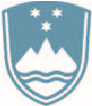 REPUBLIKA SLOVENIJA MINISTRSTVO ZA OBRAMBOPRIMOPREDAJNI ZAPISNIK S KAKOVOSTNIM PREVZEMOM PRI ZUNANJEM IZVAJALCU (ST 09.1 IN ST 09.4)PRIMOPREDAJNI ZAPISNIK S KAKOVOSTNIM PREVZEMOM PRI ZUNANJEM IZVAJALCU (ST 09.1 IN ST 09.4)PRIMOPREDAJNI ZAPISNIK S KAKOVOSTNIM PREVZEMOM PRI ZUNANJEM IZVAJALCU (ST 09.1 IN ST 09.4)PRIMOPREDAJNI ZAPISNIK S KAKOVOSTNIM PREVZEMOM PRI ZUNANJEM IZVAJALCU (ST 09.1 IN ST 09.4)PRIMOPREDAJNI ZAPISNIK S KAKOVOSTNIM PREVZEMOM PRI ZUNANJEM IZVAJALCU (ST 09.1 IN ST 09.4)PRIMOPREDAJNI ZAPISNIK S KAKOVOSTNIM PREVZEMOM PRI ZUNANJEM IZVAJALCU (ST 09.1 IN ST 09.4)PRIMOPREDAJNI ZAPISNIK S KAKOVOSTNIM PREVZEMOM PRI ZUNANJEM IZVAJALCU (ST 09.1 IN ST 09.4)PRIMOPREDAJNI ZAPISNIK S KAKOVOSTNIM PREVZEMOM PRI ZUNANJEM IZVAJALCU (ST 09.1 IN ST 09.4)REPUBLIKA SLOVENIJA MINISTRSTVO ZA OBRAMBOREPUBLIKA SLOVENIJA MINISTRSTVO ZA OBRAMBOštevilka DNštevilka DNštevilka DNštevilka DNrok popravilarok popravilarok popravilaPUdelavnicadelavnicadelavnicadelavnicadelavnicadelavnicakontaktkontaktkontaktkontaktpodatki o izvajalcupodatki o izvajalcupodatki o izvajalcupodatki o izvajalcupodatki o izvajalcupodatki o izvajalcupodatki o izvajalcupodatki o izvajalcupodatki o izvajalcupodatki o izvajalcušifranazivnazivnazivnaslovnaslovnaslovdavčna št.telefontelefoninv./ser. št.inv./ser. št.naziv sredstva TKnaziv sredstva TKnaziv sredstva TKnaziv sredstva TKnaziv sredstva TKnaziv sredstva TKnaziv sredstva TKšifra in naziv MSšifra in naziv MSvrsta/tip TKvrsta/tip TKvrsta/tip TKvrsta/tip TKkoličinavrsta vzdrževanjavrsta vzdrževanjastopnja vzdrževanjastopnja vzdrževanjastopnja vzdrževanjastopnja vzdrževanjadejavnostvrsta zahtevka/LNV/mesecvrsta zahtevka/LNV/mesecprioritetaprioritetaprioritetaprioritetazaporedjeopis stanja in okvare MSopis stanja in okvare MSopis stanja in okvare MSopis stanja in okvare MSopis stanja in okvare MSopis stanja in okvare MSopis stanja in okvare MSopis stanja in okvare MSopis stanja in okvare MSopis stanja in okvare MSzahteva planerjazahteva planerjazahteva tehnologazahteva tehnologaMS predal (naročnik)MS predal (naročnik)MS predal (naročnik)žigžigžigMS prejel (izvajalec)	žigMS prejel (izvajalec)	žigMS prejel (izvajalec)	žigMS prejel (izvajalec)	žigMS prejel (izvajalec)	žig(ime in priimek)(ime in priimek)(podpis)(datum)(podpis)(datum)presoja kakovostikakovostni prevzemkakovostni prevzemkontrolor naročnika                                        žigkontrolor naročnika                                        žigkontrolor naročnika                                        žigkontrolor naročnika                                        žigkontrolor naročnika                                        žigpopravilo je v celoti izvršeno:popravilo je v celoti izvršeno:DA/NEDA/NEpreizkus tehničnih lastnosti je ustrezen:preizkus tehničnih lastnosti je ustrezen:DA/NEDA/NE(ime in priimek)garancija za vgrajeni material:mesecevgarancija za izvršeno delo:mesecev(podpis)(datum)MS predal (izvajalec)MS predal (izvajalec)MS predal (izvajalec)žigžigžigMS prejel (naročnik)	žigMS prejel (naročnik)	žigMS prejel (naročnik)	žigMS prejel (naročnik)	žigMS prejel (naročnik)	žig(ime in priimek)(ime in priimek)(podpis)(datum)(podpis)(datum)SOGLASJEZA IZVEDBO VARNOSTNEGA PREVERJANJAPriimek:Ime:Datum rojstva:(dan, mesec, leto)Kraj rojstva:Stalno / začasno prebivališče:(kraj, ulica, hišna številka)Državljanstvo:Zaposlitev:(podjetje, naslov podjetja)Predmet pogodbe / naročilnice:Številka pogodbe / naročilnice:*Lokacija izvajanja del naročila:Vrsta del:Čas izvajanja del:skladno z:skladno z:- Zakonom o varstvu osebnih podatkov-ZVOP-2 (Uradni list RS, št. 163/22),- Splošno uredbo EU o varstvu podatkov (GDPR),- Zakonom o varstvu osebnih podatkov-ZVOP-2 (Uradni list RS, št. 163/22),- Splošno uredbo EU o varstvu podatkov (GDPR),in obsegom, določenem v 35. členu Zakona o obrambi (Uradni list. RS, št. 103/04 – uradno prečiščeno besedilo, 9/15 in 139/20),in obsegom, določenem v 35. členu Zakona o obrambi (Uradni list. RS, št. 103/04 – uradno prečiščeno besedilo, 9/15 in 139/20),in obsegom, določenem v 35. členu Zakona o obrambi (Uradni list. RS, št. 103/04 – uradno prečiščeno besedilo, 9/15 in 139/20),Lastnoročni podpis ** V/na, dneKraj Datum 